STUDENT TUTORIme i Prezime: _______________________________________________E-mail:______________________________________ __________________Telefon/Mobitel:____________________________________________Studij/Godina:_______________________________________________Akademska godina:_________________________________________Ispunjeni obrazac poslati elektroničkim putem na grgicm@fazos.hr                                                                                                                     Potpis studenta/ice                                                                                    _________________________________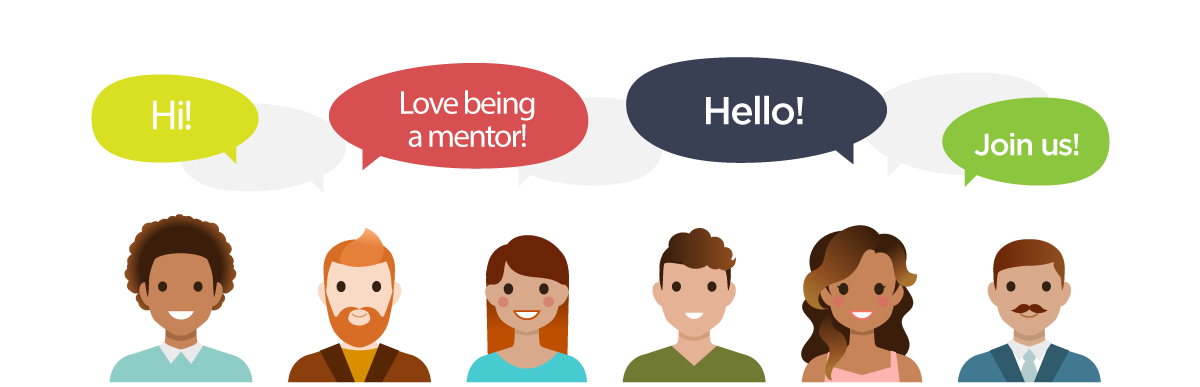 